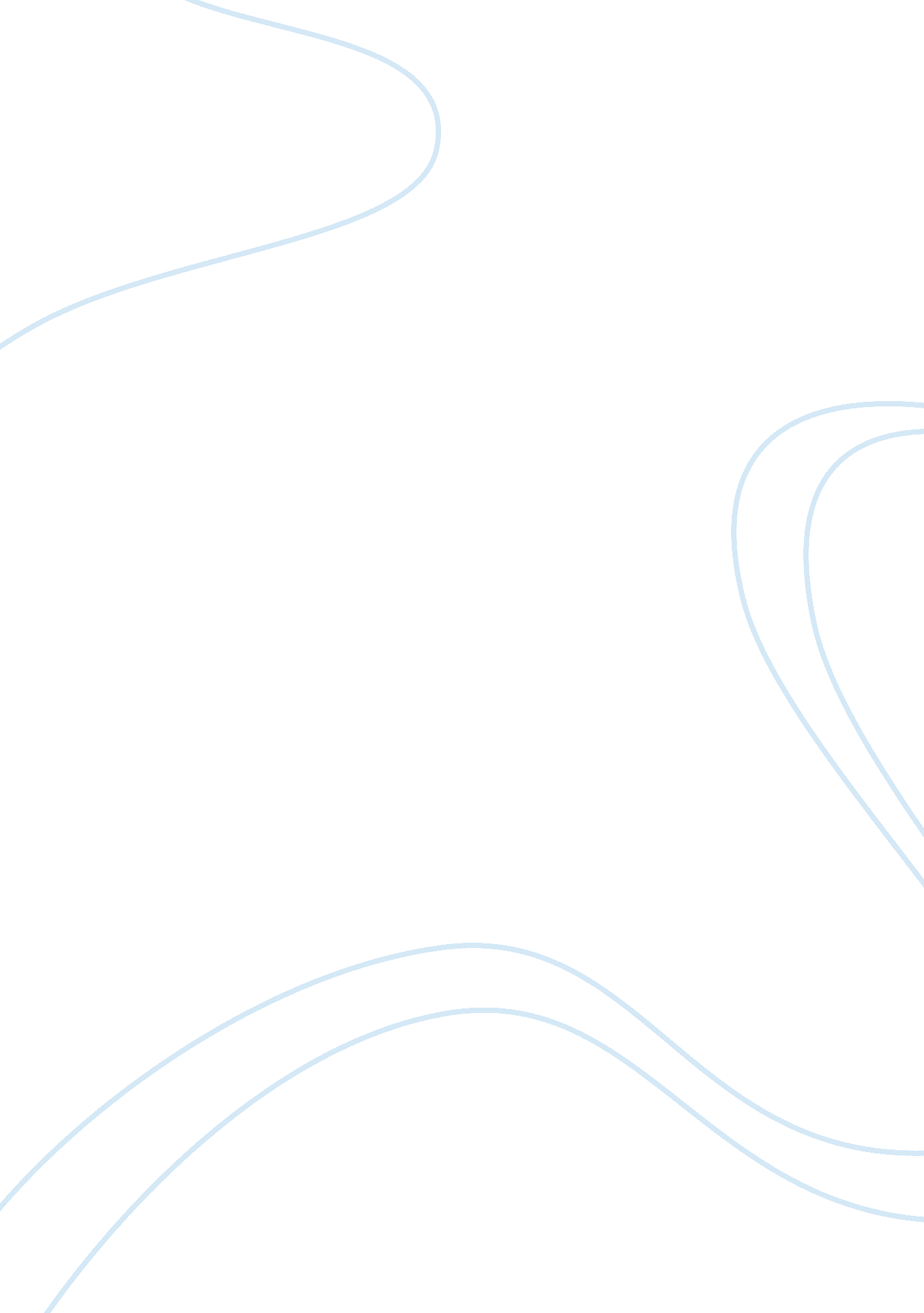 Issue affecting my high school and society essaySociology, Violence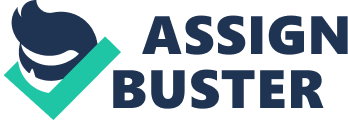 Drug abuse by youths is a big problem in my society. Teenagers in my community have admitted that the situation is getting out of hand, and the same thing has been echoed by parents. Surprisingly, the percentage of youths in drugs is escalating each day. I have come to realize that 90% of my age mates have at one time used drugs or were in possession of the same. With the realization of this, I have decided to launch a campaign against abuse of drugs by youths in order to save the future generation. I have been a very cooperative member both in school and in the society. For instance I helped in collecting money for constructing a rehab center in my area in 2009. I have received recognition awards for launching a campaign against drug abuse in my society. Through my campaign, I have managed to change the lives of many teenagers who were lost in drugs. For these reasons, I believe I deserve the remaining vacancy in college. If given the opportunity, I will be very useful in the fight against drug abuse in the college and will help to change lives. 
My dream career is to become a businessman. It is the same urge that has seen me being interested in counseling my fellow teenagers to stop abusing drugs and become industrious. My academic interest is to pursue a bachelor in business management in order to realize my dream of becoming a professional manager. Since I started showing interest in counseling youths against drug abuse, I have met all kinds of people with different reasons why they abuse drugs. Out of all the reasons I have heard, peer influence has been mentioned by almost everybody as the reason why they take drugs. With all these confessions, I have taken it as a challenge due to the failure of the society to counsel youths on peer pressure. Personally, I have realized that your friends can determine how you are going to live your life. They can make or break one’s life. 